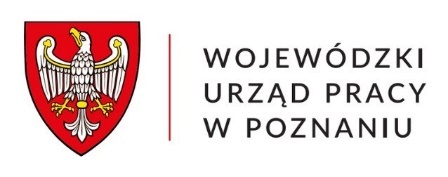 							Załącznik nr 3…………………………………………..								Pieczęć WykonawcyWYKAZ USŁUG SZKOLENIOWYCHOdpowiadając na zapytanie ofertowe na organizację i przeprowadzenie jednodniowego szkolenia zamkniętego pt. „Międzykulturowość w poradnictwie zawodowym”, dla doradców zawodowych zajmujących się obsługą projektu „Pomoc dla Ukrainy – doradztwo dla uchodźców i migrantów”, wraz z usługą cateringową i wynajmem sali, w imieniu Wykonawcy wskazanego powyżej przedstawiam wykaz 5 usług szkoleniowych trwających co najmniej
1 dzień, dla grupy co najmniej 10-osobowej, w okresie ostatnich 5 lat przed upływem składania ofert (a jeżeli okres prowadzenia działalności jest krótszy – w tym okresie): Załączniki:dokumenty potwierdzające, że ww. usługi zostały wykonane należycie.Data ……………………………………………							                                            ……………………………………………………….(pieczęć i podpis osoby uprawnionej 
do składania oświadczeń woli w imieniu Wykonawcy)Lp.Tytuł szkolenia, jakie zostało przeprowadzone w ramach wskazanej usługi szkoleniowejNazwa podmiotu, na rzecz którego była wykonana usługa szkoleniowaData rozpoczęcia
 i zakończenia realizacji usługi szkoleniowej (od DD-MM-RRRR do DD-MM-RRRR)Ilość uczestników Określenie grupy odbiorców(w każdym dniu ta sama/w każdym dniu inna)*123456